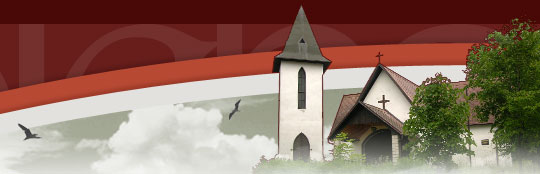 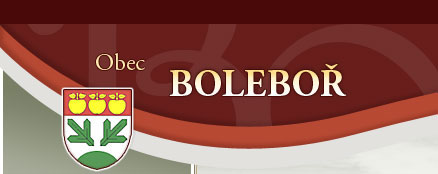 Dle rozdělovníkuVáš dopis ze dne :			Vyřizuje:  Ing. Jan Juřina			            Datum :  1.8.2017Výzva k předložení nabídky na veřejnou zakázku malého rozsahu	Zadavatel Obec Boleboř, zastoupený starostou Ing. Janem Juřinou, ve smyslu §12, odst.3 zákona č.137/2006Sb., o veřejných zakázkách, v platném znění, Vás vyzývá k podání nabídky na veřejnou zakázku malého rozsahu:Oprava místní komunikace v obci Boleboř - chatyZadavatel:	Obec Boleboř		sídlo Boleboř č.p.57, 431 21 Boleboř		zastoupený Ing. Janem Juřinou, starostou obce		IČ: 002 61 815		tel./fax.:  474 659 0591. Předmět plněníPředmětem plnění zakázky je oprava místní komunikace na pozemcích p.č.266/8 a 266/14 v obci Boleboř dle zadané projektové dokumentace v rozsahu rozpočtu resp. výkazu výměr (PD je ve stupni pro realizaci opravy, zpracovatel Ing. Jiří Černý, dat.6/2017) , který je pro uchazeče závazný a neměnný.  Nabídkový rozpočet musí být podán ve stejné formě a musí obsahovat stejné položky, jako dodaný slepý rozpočet v zadané projektové dokumentaci.2. Doba plněníPředpokládaný termín dokončení díla - opravy je do 15.11.2017.3. Místo plněníObec Boleboř.4. Požadavky na prokázání kvalifikačních předpokladůUchazeč musí doložit tyto dokumenty:	- 	kopie výpisu z obchodního rejstříkukopie živnostenského oprávnění nebo výpisu ze seznamu kvalifikovaných dodavatelů5. Způsob hodnocení nabídekZadavatel bude hodnotit předložené nabídky podle následujících kritérií s důležitostí:Celková nabídková cena vč. DPH		80%Záruka za provedení díla			20%6. Prohlídka stavbyNení organizována, místo realizace je veřejně přístupné.7. Požadavky na jednotný způsob zpracování nabídkové cenyUchazeč uvede nabídkovou cenu rozepsanou na cenu bez DPH a cenu s DPH.  Cena nabídky je pevná (zahrnuje inflační vlivy).Nabídková cena může být překročena pouze za těchto podmínek:v případě víceprací, které uchazeč nemohl předvídat a ani je nezpůsobil; tyto vícepráce musí být zadavatelem předem odsouhlaseny na základě předloženého ocenění uchazečem.v případě změny sazby DPH.Úhrada plnění díla bude realizována na základě faktury - daňového dokladu, vystavené na základě předávacího protokolu po dokončení díla.  Zadavatel neposkytuje zálohy.  Splatnost faktury činí 21 dní.8. Lhůta a místo pro podávání nabídekNabídku je možné podat osobně na podatelně obecního úřadu Boleboř (pouze v úřední dny, uvedené na http://www.bolebor.cz) či doporučenou poštou.  Adresa je Obec Boleboř, č.p.57, PSČ 431 21. Lhůta podání nabídek končí dnem 25.8.2017 ve 12:00h.9. Způsob zpracování nabídekNabídka bude podána v jednom originále v písemné formě, vytištěné nesmazatelným způsobem bez přepisů a oprav, které by mohly zadavatele uvést v omyl. Všechny listy nabídky budou zapečetěny proti manipulaci (např. pečetícím provázkem) a očíslovány vzestupnou řadou.Nabídka bude předložena v následujícím členění:Identifikační údaje uchazečeKrycí list, který bude obsahovat nabídkovou cenu bez DPH, výši DPH a cenu vč. DPH, záruku za provedení díla (minimálně 36 měsíců) a akceptaci termínu dokončení díla dle oddílu 2.RozpočetKvalifikační předpoklady v rozsahu dle oddílu 4.Návrh smlouvy o díloNabídky se podávají v uzavřených obálkách či obalech označených identifikačními údaji uchazeče a nápisem „Oprava místní komunikace v obci Boleboř - chaty – neotvírat“. Uzavření obálky či obalu musí být opatřeno razítkem případně podpisem uchazeče.Nabídky, které budou doručeny v neoznačených obálkách či po lhůtě pro podání nabídek nebudou zadavatelem otevřeny a budou vráceny příslušnému uchazeči.10. Důvody pro vyloučení uchazečůpředložení nabídky po ukončení lhůty pro její podáníneprokázání kvalifikačních požadavkůnedodaný rozpočet (nebo rozpočet v jiné, než požadované formě) či jiný doklad požadovaný zadavatelem v oddíle 9.11. Práva zadavateleZadavatel si vyhrazuje právo odvolat nebo zrušit poptávkové řízení a to kdykoliv a bez udání důvodu. Dále si zadavatel vyhrazuje právo odmítnout všechny předložené nabídky, případně ani s vítězem neuzavřít smlouvu o dílo.12. Další podmínky zadavateleZadavatel neuhrazuje uchazečům žádné náklady spojené s vypracováním nabídek. Veškeré náklady, které vzniknou se zpracováním nabídek nese každý uchazeč sám; tzn. že uchazeči nenáleží žádná náhrada nákladů spojených s účastí v tomto výběrovém řízení.